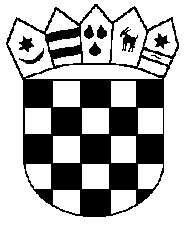 REPUBLIKA HRVATSKA							NACRTKARLOVAČKA ŽUPANIJA     GRAD OGULIN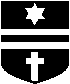         GRADSKO VIJEĆEKLASA: URBROJ: 2133-2-02/01-23-1Ogulin, _______2023. Na temelju članka 35. Zakona o lokalnoj i područnoj (regionalnoj) samoupravi (''Narodne novine'', br. 33/01, 60/01 - vjerodostojno tumačenje, 129/05, 109/07, 125/08,36/09, 150/11, 144/12, 19/13 –pročišćeni tekst, 137/15 – ispravak, 123/17, 98/19 i 144/20) i članka 30. Statuta Grada Ogulina (''Glasnik Karlovačke županije'', broj 16/21, 56/22 i 13/23 – pročišćeni tekst), Gradsko vijeće Grada Ogulina, na sjednici održanoj _____2023., donosiS T A T U T A R N U   O D L U K UO IZMJENI STATUTA GRADA OGULINAČlanak 1.	U Statutu Grada Ogulina („Glasnik Karlovačke županije“, broj 16/21, 56/22 i 13/23 – pročišćeni tekst), članak 46. mijenja se i glasi:„Članak 46.Gradsko vijeće sukladno zakonu osniva Savjet mladih Grada Ogulina kao savjetodavno tijelo koje promiče i zagovara prava, potrebe i interese mladih u Gradu Ogulinu.Osnivanje, djelokrug, postupak izbora članova te druga pitanja od značaja za rad Savjeta mladih Grada Ogulina uređuju se Odlukom o osnivanju Savjeta mladih Grada Ogulina koju donosi Gradsko vijeće.“PRIJELAZNE I ZAVRŠNE ODREDBEČlanak 2.Ovlašćuje se Odbor za Statut, Poslovnik i normativnu djelatnost da utvrdi i objavi pročišćeni tekst Statuta Grada Ogulina.Članak 3.	Ova Statutarna Odluka stupa na snagu osmog dana od dana objave u „Glasniku Karlovačke županije“.GRADSKO VIJEĆE GRADA OGULINAPREDSJEDNIKMarinko Herman, struč. spec. krim.O B R A Z L O Ž E N J Euz Nacrt Statutarne odluke o izmjeni Statuta Grada Ogulina	Gradsko vijeće Grada Ogulina donijelo je Statut Grada Ogulina na sjednici održanoj dana 16. ožujka 2021. godine te Statutarnu odluku o izmjenama Statuta Grada Ogulina dana 8. prosinca 2022. godine.Osnovni razlog za donošenje ove Statutarne odluke o izmjeni Statuta Grada Ogulina („Glasnik Karlovačke županije br. 16/21, 56/22 i 13/23 – pročišćeni tekst) je usklađivanje sa  Zakonom o savjetima mladih („Narodne novine“ br. 41/14 i 83/23)  koji više ne predviđa postojanje zamjenika članova savjeta mladih, stoga se mijenja članak 46. Statuta Grada Ogulina.Sukladno navedenom, predlaže se da Gradsko vijeće Grada Ogulina razmotri i donese  Statutarnu odluku o izmjeni Statuta Grada Ogulina, kao u predloženom tekstu. 	ODBOR ZA STATUT, POSLOVNIK 	I NORMATIVNU DJELATNOST	PREDSJEDNICA	Jovanka Kosanović, v.r.